This report should be completed using Microsoft Word (2007 Version and later).Please Click into the text boxes which will expand as entries are made into them.Please complete all sections of the report.PROJECT DESCRIPTIONBriefly describe the project.  If the project varied from the approved proposal, please describe why this occurred, and any impacts the beneficiaries experienced.How many Rotarians participated in the project?  
What did the Rotarians do?  (Please answer both questions)How many of the people benefitted from this project?
Please describe how they benefitted.How many of the benefitting community participated in the project?
Please describe what their participation involved.If a Cooperating organisation was involved, what was its role and how did its work contribute?What are the expected long-term community impacts of the projectFINANCIAL REPORTNote 1: Please ensure arithmetic is correct and that Total Income and Total Expenditure are equalNote 2: All goods and services must be listed.  Insert rows if necessary.Note 3: Transaction Invoices/Receipts must be included with this report where the total expense from a supplier exceeds $100 PUBLICITYPlease describe the publicity generated by your projectSIGNATURES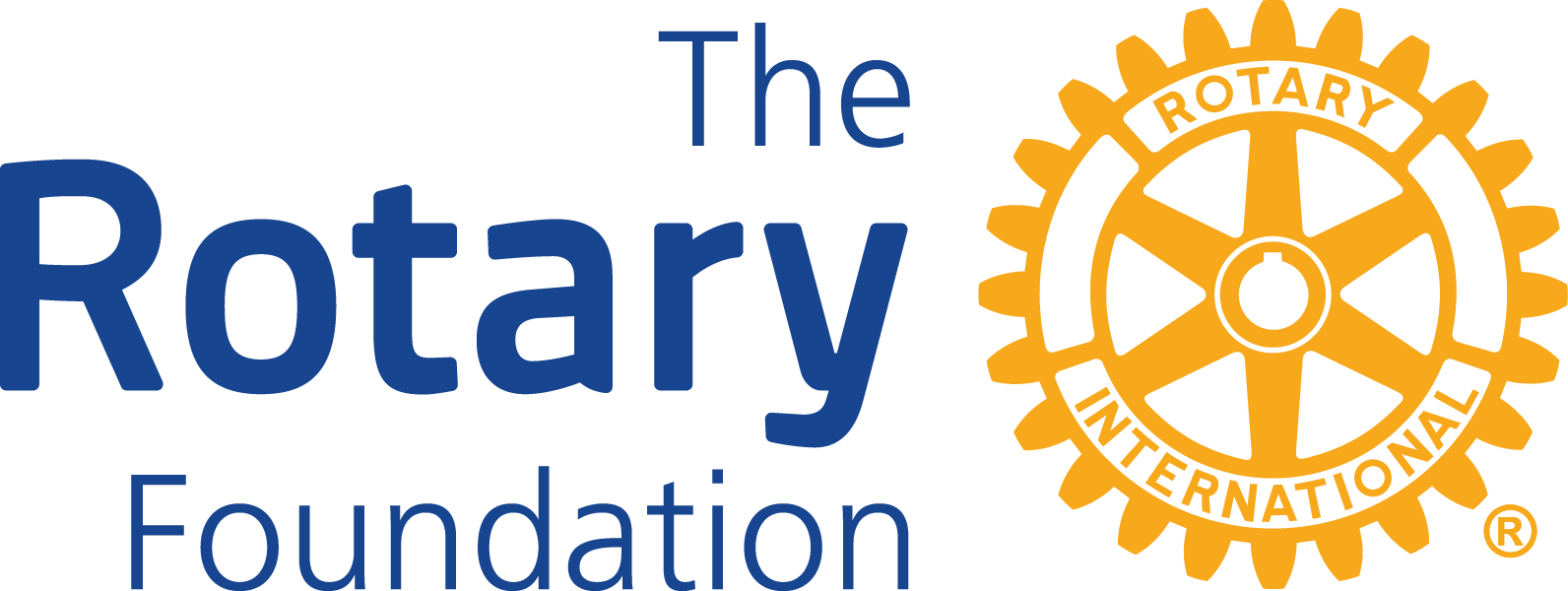 D9810 District Grant Report Local or International ProjectsReport by Rotary Club of Report by Rotary Club of Report by Rotary Club of District Grant No: DGPart of DG2230654Project Title:  	INCOMEAmountDistrict Grant FundsPaid to DateDistrict Grant FundsTo be PaidClub Funds ContributedOther Funding (please specify)Total Project Funds	EXPENDITURES	EXPENDITURESAmountTotal Project ExpenditurePublicity within our Club:Publicity within our District:Publicity targeted to our local community:PersonNameSignatureDateReport Author   Club PresidentTO SUBMIT THIS REPORT:TO ENSURE CORRECT PAYMENT OF GRANTTO ENSURE CORRECT PAYMENT OF GRANTSend this Form to:	PP Graham Richardson,	D9810 Grants Chair,,Templestowe Lower  Vic  3107OR:  gmrichardson@bigpond.comPlease enter your Club Banking Details:Please enter your Club Banking Details:Send this Form to:	PP Graham Richardson,	D9810 Grants Chair,,Templestowe Lower  Vic  3107OR:  gmrichardson@bigpond.comAccount Name:Send this Form to:	PP Graham Richardson,	D9810 Grants Chair,,Templestowe Lower  Vic  3107OR:  gmrichardson@bigpond.comBSB Number:Send this Form to:	PP Graham Richardson,	D9810 Grants Chair,,Templestowe Lower  Vic  3107OR:  gmrichardson@bigpond.comAccount Number: